This versatile 1-64 second / 1-15 minute DRT replaces the time adjustment potentiometer with an easy setting DIL switch for more accurate time setting.  Individual +ve & -ve terminals for both trigger and reset eliminate the need for jumper links to select polarity of both trigger and reset.Auto voltage selection – just connect either 12 or 24volts DC to the power terminals and the DRT will do the rest.Operating Modes:Mode 1	Relay latches on after a trigger 
– requires a reset Mode 2	Relay on for the timed period 
after a momentary trigger. This time period can be cancelled at any time by applying a resetMode 3	Relay on whilst trigger is 
present, stays on for timed period after trigger removed, timer resets if trigger re-applied during time period, – thus extending the time period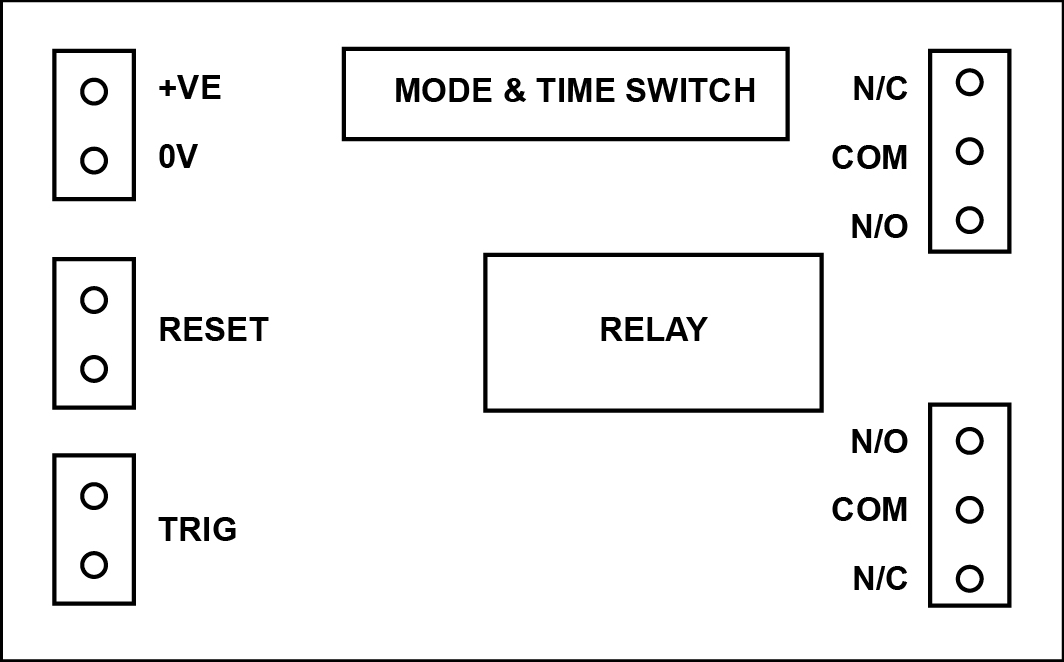 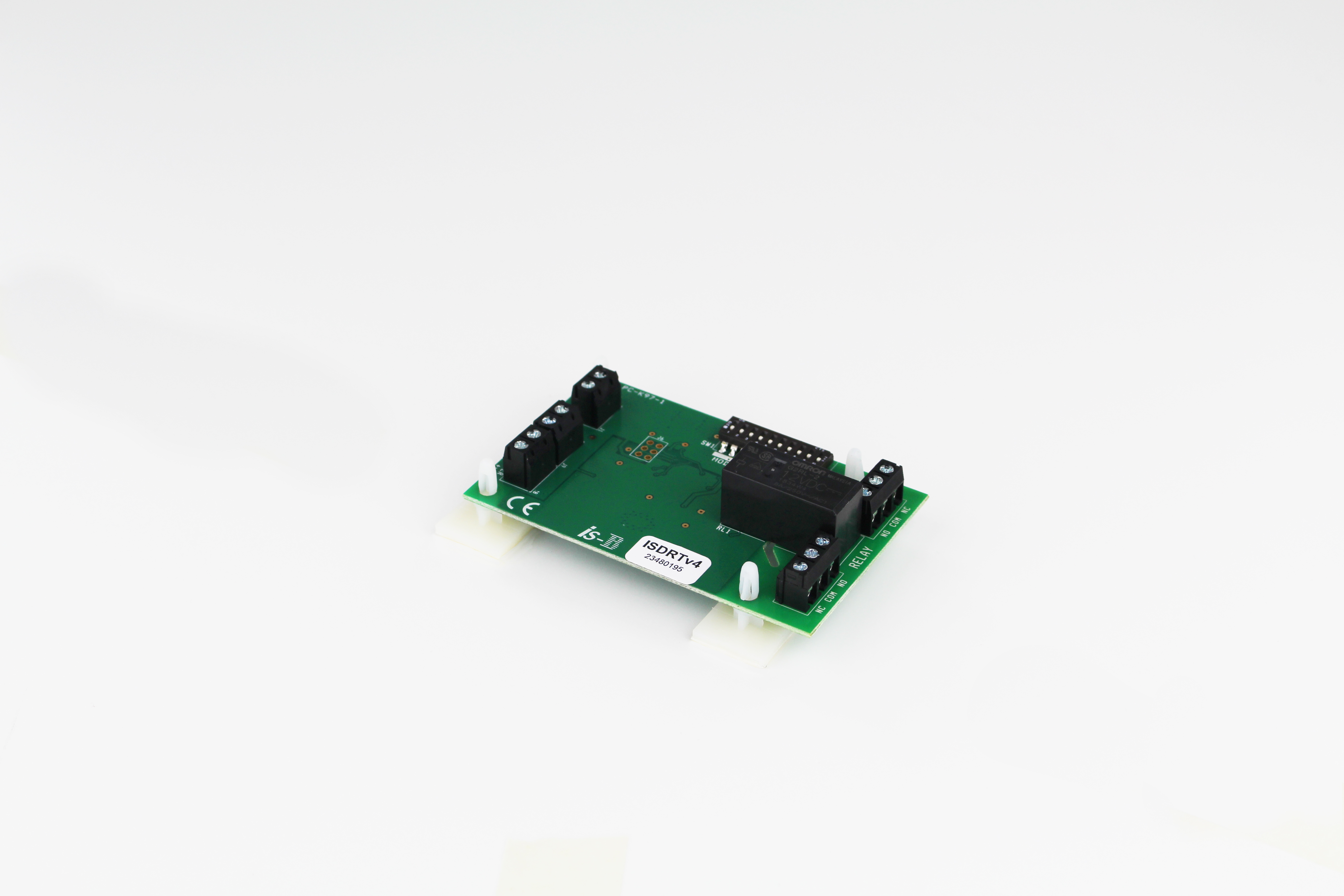 Operating Voltage10 - 24 Volts DCOperating Conditions-10°C to +60°CTrigger and ResetHigh: >5 V DC
Low: <0.8 V DCRelay ContactsMin 10mA, Max 8A at 240V AC & 30V DCSupply InputReverse polarity protectedDimensions56mm (W)90mm (L)18mm (H)Packing Weight50g